6-1 Skills PracticeLogarithms and Logarithmic FunctionsWrite each equation in exponential form.	1.  243 = 5							 2.  64 = 3	3.  3 = 							 4.   = –2Write each equation in logarithmic form.	5.  = 8							 6.  = 9	7.  = 							 8.  = Evaluate each expression.	9.  25 							10.  311.  1000 							12.  513.  512 							14.  Graph each function.15.  						16. f(x) = –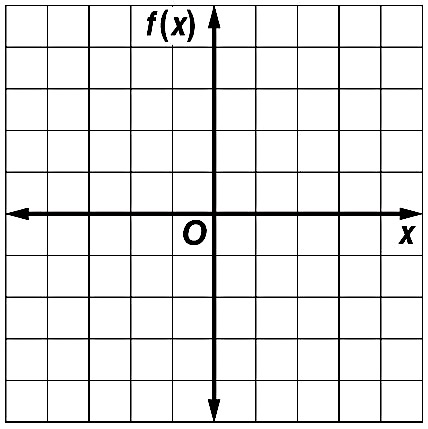 17.  					18. f(x) = –  x + 2